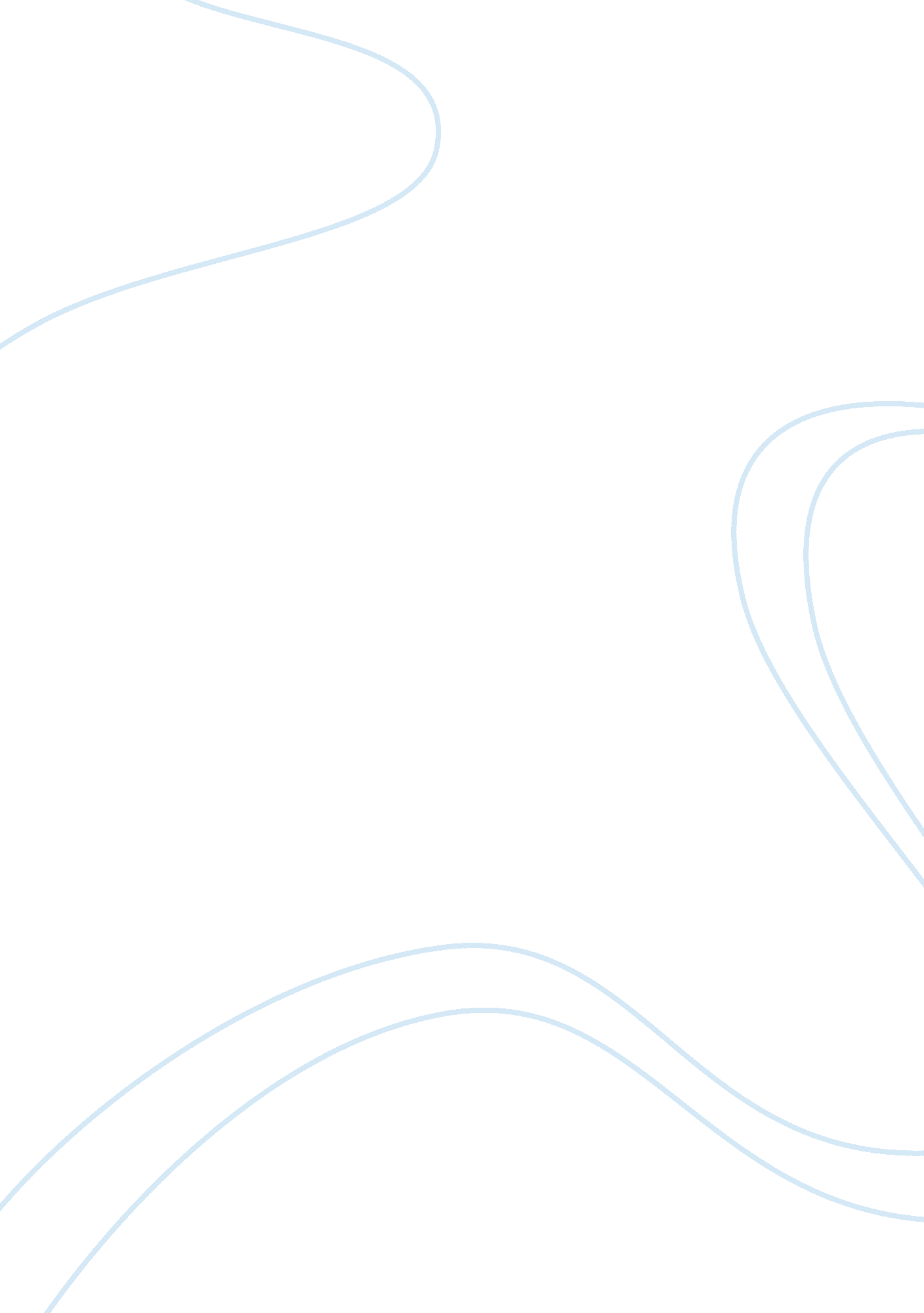 Addictions counselorsPsychology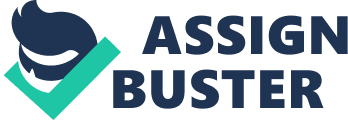 Counseling Counseling Recovery counselors Recovery counselors have the advantage of having a prior experience of the addition. Suchimplies that they can relate well with the patients and comprehend the level of addiction (Buser, & Buser, 2013). Hence, they take the patient in a complete therapy circuit based on their recovery process. However, these have the advantage of developing emotions based on previous experience of addictions. 
Non-addicted counselors 
These have the advantage of not developing emotions on patients’ addictions. As such, they provide real time therapy, which does not have a correlation to emotional status of patients (Linton, 2012). However, they have the disadvantage of not relating to the psychological problem directly. 
Effectiveness 
Both counselors are effective (Roy & Miller, 2012). Thus, there is no group, which has a higher level of effectiveness in comparison to another. Such is because they all have the same level of training and their focus is on ensuring that patients recover effectively from the addictions (Hagedorn, & Young, 2011). Further, these counselors have equal levels of skills and knowledge and demonstrate undivided attitude and level of competency to address the issue of addiction among the patients they receive within their facilities. 
Patient risk 
When the counselor is in the recovery, the patient have the risk of triggering the counselor into emotional counseling session based on the previous experience of the addiction process (Butler, 2011). For the counselor, he or she has the risk of sympathizing too much with the patient, which results in the development of former memories of the best things in addictions. 
References 
Buser, T. J., & Buser, J. K. (2013). Conceptualizing Nonsuicidal Self-Injury as a Process 
Addiction: Review of Research and Implications for Counselor Training and Practice. Journal of Addictions & Offender Counseling, 34(1), 16-29. 
Butler, S. (2011). Addiction counselors in the Republic of Ireland: Exploring the emergence of a 
new profession. Drugs: Education, Prevention & Policy, 18(4), 295-302. 
Hagedorn, W., & Young, T. (2011). Identifying and Intervening with Students Exhibiting Signs 
of Gaming Addiction and other Addictive Behaviors: Implications for Professional School Counselors. Professional School Counseling, 14(4), 250-260. 
Linton, J. M. (2012). Ethics and Accreditation in Addictions Counselor Training: Possible Field 
Placement Issues for CACREP-Accredited Addictions Counseling Programs. Journal of Addictions & Offender Counseling, 33(1), 48-61. 
Roy, A., & Miller, M. M. (2012). The Medicalization of Addiction Treatment Professionals. 
Journal of Psychoactive Drugs, 44(2), 107-118. 